Sportärzteverband Hessen e.V.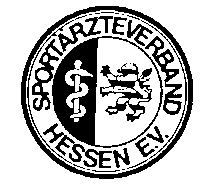 Landesverband derDEUTSCHEN GESELLSCHAFT FÜR SPORTMEDIZIN UND PRÄVENTIONSportärzteverband Hessen e.V.Klinik Rotes Kreuz – Königswarterstraße 16 – 60316 Frankfurt am MainTel. 069 / 4071 414 - Fax 069 / 4071 670E-Mail: Info@sportaerzteverband-hessen.deWebsite: www.sportaerzteverband-hessen.deGläubiger-Identifikationsnummer: DE49SVH00000093856Mandatsreferenz / Mitgliedsnummer: ________________SEPA-LastschriftmandatIch ermächtige den Sportärzteverband Hessen e.V. die von mir zu entrichtenden Zahlungen bzgl. des jährlichen Mitgliedsbeitrags bei Fälligkeit zu Lasten meines Girokontos mittels Lastschrift einzuziehen. Zugleich weise ich mein Kreditinstitut an, die vom Sportärzteverband Hessen e.V. auf mein Konto gezogenen Lastschriften einzulösen.Name:      			     Titel:         			     Vorname: 			     (Kontoinhaber)Straße u. Hausnummer:	     Postleitzahl u. Ort:		     Tel				     Fax:				     E-Mail:				     Hinweis: Ich kann innerhalb von acht Wochen, beginnend mit dem Belastungsdatum, die Erstattung des belasteten Betrages verlangen. Es gelten dabei die mit meinem Kreditinstitut vereinbarten Bedingungen.Kreditinstitut: 	     BIC:		     IBAN: 		   /      /      /      /      /   Der Mitgliedsbeitrag beträgt pro Jahr € 62,00Wenn mein Konto die erforderliche Deckung nicht aufweist, besteht seitens des kontoführenden Kreditinstitutes (s.o.) keine Verpflichtung zur Einlösung.Bitte beachten Sie, dass der Jahresbeitrag immer Mitte des 1. Quartals von Ihrem Konto abgebucht wird.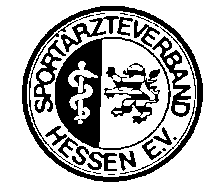 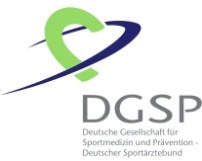 Landesverband der Landesverband der Landesverband der Landesverband der Landesverband der Landesverband der Landesverband der Landesverband der Landesverband der Landesverband der Landesverband der DEUTSCHEN GESELLSCHAFT FÜR SPORTMEDIZIN UND PRÄVENTIONDEUTSCHEN GESELLSCHAFT FÜR SPORTMEDIZIN UND PRÄVENTIONDEUTSCHEN GESELLSCHAFT FÜR SPORTMEDIZIN UND PRÄVENTIONDEUTSCHEN GESELLSCHAFT FÜR SPORTMEDIZIN UND PRÄVENTIONDEUTSCHEN GESELLSCHAFT FÜR SPORTMEDIZIN UND PRÄVENTIONDEUTSCHEN GESELLSCHAFT FÜR SPORTMEDIZIN UND PRÄVENTIONDEUTSCHEN GESELLSCHAFT FÜR SPORTMEDIZIN UND PRÄVENTIONDEUTSCHEN GESELLSCHAFT FÜR SPORTMEDIZIN UND PRÄVENTIONDEUTSCHEN GESELLSCHAFT FÜR SPORTMEDIZIN UND PRÄVENTIONDEUTSCHEN GESELLSCHAFT FÜR SPORTMEDIZIN UND PRÄVENTIONDEUTSCHEN GESELLSCHAFT FÜR SPORTMEDIZIN UND PRÄVENTIONAntrag auf MitgliedschaftAntrag auf MitgliedschaftAntrag auf MitgliedschaftAntrag auf MitgliedschaftAntrag auf MitgliedschaftAntrag auf MitgliedschaftAntrag auf MitgliedschaftAntrag auf MitgliedschaftAntrag auf MitgliedschaftAntrag auf MitgliedschaftAntrag auf Mitgliedschaft(Bitte digital ausfüllen)(Bitte digital ausfüllen)(Bitte digital ausfüllen)(Bitte digital ausfüllen)(Bitte digital ausfüllen)(Bitte digital ausfüllen)(Bitte digital ausfüllen)(Bitte digital ausfüllen)(Bitte digital ausfüllen)(Bitte digital ausfüllen)(Bitte digital ausfüllen)TitelVornameVornameVornameVornameNameNameNameGeburtsdatumGeburtsdatumGeburtsdatumPost senden an: Privatanschrift  / Dienstl. Anschrift Post senden an: Privatanschrift  / Dienstl. Anschrift Post senden an: Privatanschrift  / Dienstl. Anschrift Post senden an: Privatanschrift  / Dienstl. Anschrift Post senden an: Privatanschrift  / Dienstl. Anschrift Post senden an: Privatanschrift  / Dienstl. Anschrift Post senden an: Privatanschrift  / Dienstl. Anschrift Post senden an: Privatanschrift  / Dienstl. Anschrift Post senden an: Privatanschrift  / Dienstl. Anschrift Post senden an: Privatanschrift  / Dienstl. Anschrift Post senden an: Privatanschrift  / Dienstl. Anschrift Privatanschrift:Privatanschrift:Privatanschrift:Privatanschrift:Privatanschrift:Privatanschrift:Privatanschrift:Privatanschrift:Privatanschrift:Privatanschrift:Privatanschrift:Straße:       Straße:       Straße:       Straße:       Straße:       Straße:       Straße:       Straße:       Straße:       Straße:       Straße:       PLZ:           PLZ:           PLZ:           PLZ:           Ort:       Ort:       Ort:       Ort:       Ort:       Ort:       Ort:       Tel.:            Tel.:            Tel.:            Tel.:            Fax:      Fax:      Fax:      Fax:      Fax:      Fax:      Fax:      Mobil:         Mobil:         Mobil:         Mobil:         Mobil:         Mobil:         Mobil:         Mobil:         Mobil:         Mobil:         Mobil:         E-Mail:       E-Mail:       E-Mail:       E-Mail:       E-Mail:       E-Mail:       E-Mail:       E-Mail:       E-Mail:       E-Mail:       E-Mail:       Praxisanschrift / Krankenhaus:Praxisanschrift / Krankenhaus:Praxisanschrift / Krankenhaus:Praxisanschrift / Krankenhaus:Praxisanschrift / Krankenhaus:Praxisanschrift / Krankenhaus:Praxisanschrift / Krankenhaus:Praxisanschrift / Krankenhaus:Praxisanschrift / Krankenhaus:Praxisanschrift / Krankenhaus:Praxisanschrift / Krankenhaus:Straße:        Straße:        Straße:        Straße:        Straße:        Straße:        Straße:        Straße:        Straße:        Straße:        Straße:        Straße:        PLZ:            PLZ:            PLZ:            PLZ:            Ort:       Ort:       Ort:       Ort:       Ort:       Ort:       Ort:       Tel.:            Tel.:            Tel.:            Tel.:            Fax:      Fax:      Fax:      Fax:      Fax:      Fax:      Fax:      E-Mail:        E-Mail:        E-Mail:        E-Mail:        E-Mail:        E-Mail:        E-Mail:        E-Mail:        E-Mail:        E-Mail:        E-Mail:        Internet:      Internet:      Internet:      Internet:      Internet:      Internet:      Internet:      Internet:      Internet:      Internet:      Internet:      Niedergelassen:         Beamter/in:                        ------------------------------------------------------------------------------------------------------------------------------------------------------------------------------------------Angestellte/r:              Kassenzulassung:             ------------------------------------------------------------------------------------------------------------------------------------------------------------------------------------------Approbation seit:               ------------------------------------------------------------------------------------------------------------------------------------------------------------------------------------------Facharzt/Fachärztin:                                                                       seit:      ------------------------------------------------------------------------------------------------------------------------------------------------------------------------------------------Zusatzbezeichnung Sportmedizin?             Ja                                 seit:      ------------------------------------------------------------------------------------------------------------------------------------------------------------------------------------------Weitere Zusatzbezeichnungen:      Niedergelassen:         Beamter/in:                        ------------------------------------------------------------------------------------------------------------------------------------------------------------------------------------------Angestellte/r:              Kassenzulassung:             ------------------------------------------------------------------------------------------------------------------------------------------------------------------------------------------Approbation seit:               ------------------------------------------------------------------------------------------------------------------------------------------------------------------------------------------Facharzt/Fachärztin:                                                                       seit:      ------------------------------------------------------------------------------------------------------------------------------------------------------------------------------------------Zusatzbezeichnung Sportmedizin?             Ja                                 seit:      ------------------------------------------------------------------------------------------------------------------------------------------------------------------------------------------Weitere Zusatzbezeichnungen:      Niedergelassen:         Beamter/in:                        ------------------------------------------------------------------------------------------------------------------------------------------------------------------------------------------Angestellte/r:              Kassenzulassung:             ------------------------------------------------------------------------------------------------------------------------------------------------------------------------------------------Approbation seit:               ------------------------------------------------------------------------------------------------------------------------------------------------------------------------------------------Facharzt/Fachärztin:                                                                       seit:      ------------------------------------------------------------------------------------------------------------------------------------------------------------------------------------------Zusatzbezeichnung Sportmedizin?             Ja                                 seit:      ------------------------------------------------------------------------------------------------------------------------------------------------------------------------------------------Weitere Zusatzbezeichnungen:      Niedergelassen:         Beamter/in:                        ------------------------------------------------------------------------------------------------------------------------------------------------------------------------------------------Angestellte/r:              Kassenzulassung:             ------------------------------------------------------------------------------------------------------------------------------------------------------------------------------------------Approbation seit:               ------------------------------------------------------------------------------------------------------------------------------------------------------------------------------------------Facharzt/Fachärztin:                                                                       seit:      ------------------------------------------------------------------------------------------------------------------------------------------------------------------------------------------Zusatzbezeichnung Sportmedizin?             Ja                                 seit:      ------------------------------------------------------------------------------------------------------------------------------------------------------------------------------------------Weitere Zusatzbezeichnungen:      Niedergelassen:         Beamter/in:                        ------------------------------------------------------------------------------------------------------------------------------------------------------------------------------------------Angestellte/r:              Kassenzulassung:             ------------------------------------------------------------------------------------------------------------------------------------------------------------------------------------------Approbation seit:               ------------------------------------------------------------------------------------------------------------------------------------------------------------------------------------------Facharzt/Fachärztin:                                                                       seit:      ------------------------------------------------------------------------------------------------------------------------------------------------------------------------------------------Zusatzbezeichnung Sportmedizin?             Ja                                 seit:      ------------------------------------------------------------------------------------------------------------------------------------------------------------------------------------------Weitere Zusatzbezeichnungen:      Niedergelassen:         Beamter/in:                        ------------------------------------------------------------------------------------------------------------------------------------------------------------------------------------------Angestellte/r:              Kassenzulassung:             ------------------------------------------------------------------------------------------------------------------------------------------------------------------------------------------Approbation seit:               ------------------------------------------------------------------------------------------------------------------------------------------------------------------------------------------Facharzt/Fachärztin:                                                                       seit:      ------------------------------------------------------------------------------------------------------------------------------------------------------------------------------------------Zusatzbezeichnung Sportmedizin?             Ja                                 seit:      ------------------------------------------------------------------------------------------------------------------------------------------------------------------------------------------Weitere Zusatzbezeichnungen:      Niedergelassen:         Beamter/in:                        ------------------------------------------------------------------------------------------------------------------------------------------------------------------------------------------Angestellte/r:              Kassenzulassung:             ------------------------------------------------------------------------------------------------------------------------------------------------------------------------------------------Approbation seit:               ------------------------------------------------------------------------------------------------------------------------------------------------------------------------------------------Facharzt/Fachärztin:                                                                       seit:      ------------------------------------------------------------------------------------------------------------------------------------------------------------------------------------------Zusatzbezeichnung Sportmedizin?             Ja                                 seit:      ------------------------------------------------------------------------------------------------------------------------------------------------------------------------------------------Weitere Zusatzbezeichnungen:      Niedergelassen:         Beamter/in:                        ------------------------------------------------------------------------------------------------------------------------------------------------------------------------------------------Angestellte/r:              Kassenzulassung:             ------------------------------------------------------------------------------------------------------------------------------------------------------------------------------------------Approbation seit:               ------------------------------------------------------------------------------------------------------------------------------------------------------------------------------------------Facharzt/Fachärztin:                                                                       seit:      ------------------------------------------------------------------------------------------------------------------------------------------------------------------------------------------Zusatzbezeichnung Sportmedizin?             Ja                                 seit:      ------------------------------------------------------------------------------------------------------------------------------------------------------------------------------------------Weitere Zusatzbezeichnungen:      Niedergelassen:         Beamter/in:                        ------------------------------------------------------------------------------------------------------------------------------------------------------------------------------------------Angestellte/r:              Kassenzulassung:             ------------------------------------------------------------------------------------------------------------------------------------------------------------------------------------------Approbation seit:               ------------------------------------------------------------------------------------------------------------------------------------------------------------------------------------------Facharzt/Fachärztin:                                                                       seit:      ------------------------------------------------------------------------------------------------------------------------------------------------------------------------------------------Zusatzbezeichnung Sportmedizin?             Ja                                 seit:      ------------------------------------------------------------------------------------------------------------------------------------------------------------------------------------------Weitere Zusatzbezeichnungen:      Niedergelassen:         Beamter/in:                        ------------------------------------------------------------------------------------------------------------------------------------------------------------------------------------------Angestellte/r:              Kassenzulassung:             ------------------------------------------------------------------------------------------------------------------------------------------------------------------------------------------Approbation seit:               ------------------------------------------------------------------------------------------------------------------------------------------------------------------------------------------Facharzt/Fachärztin:                                                                       seit:      ------------------------------------------------------------------------------------------------------------------------------------------------------------------------------------------Zusatzbezeichnung Sportmedizin?             Ja                                 seit:      ------------------------------------------------------------------------------------------------------------------------------------------------------------------------------------------Weitere Zusatzbezeichnungen:      Niedergelassen:         Beamter/in:                        ------------------------------------------------------------------------------------------------------------------------------------------------------------------------------------------Angestellte/r:              Kassenzulassung:             ------------------------------------------------------------------------------------------------------------------------------------------------------------------------------------------Approbation seit:               ------------------------------------------------------------------------------------------------------------------------------------------------------------------------------------------Facharzt/Fachärztin:                                                                       seit:      ------------------------------------------------------------------------------------------------------------------------------------------------------------------------------------------Zusatzbezeichnung Sportmedizin?             Ja                                 seit:      ------------------------------------------------------------------------------------------------------------------------------------------------------------------------------------------Weitere Zusatzbezeichnungen:      Niedergelassen:         Beamter/in:                        ------------------------------------------------------------------------------------------------------------------------------------------------------------------------------------------Angestellte/r:              Kassenzulassung:             ------------------------------------------------------------------------------------------------------------------------------------------------------------------------------------------Approbation seit:               ------------------------------------------------------------------------------------------------------------------------------------------------------------------------------------------Facharzt/Fachärztin:                                                                       seit:      ------------------------------------------------------------------------------------------------------------------------------------------------------------------------------------------Zusatzbezeichnung Sportmedizin?             Ja                                 seit:      ------------------------------------------------------------------------------------------------------------------------------------------------------------------------------------------Weitere Zusatzbezeichnungen:      Wären Sie damit einverstanden, Praxis- bzw. Krankenhausadresse und/oder Telefonnummer weitergeben zu lassen?Wären Sie damit einverstanden, Praxis- bzw. Krankenhausadresse und/oder Telefonnummer weitergeben zu lassen?Wären Sie damit einverstanden, Praxis- bzw. Krankenhausadresse und/oder Telefonnummer weitergeben zu lassen?Wären Sie damit einverstanden, Praxis- bzw. Krankenhausadresse und/oder Telefonnummer weitergeben zu lassen?Wären Sie damit einverstanden, Praxis- bzw. Krankenhausadresse und/oder Telefonnummer weitergeben zu lassen?Wären Sie damit einverstanden, Praxis- bzw. Krankenhausadresse und/oder Telefonnummer weitergeben zu lassen?Wären Sie damit einverstanden, Praxis- bzw. Krankenhausadresse und/oder Telefonnummer weitergeben zu lassen?Wären Sie damit einverstanden, Praxis- bzw. Krankenhausadresse und/oder Telefonnummer weitergeben zu lassen?Wären Sie damit einverstanden, Praxis- bzw. Krankenhausadresse und/oder Telefonnummer weitergeben zu lassen?Wären Sie damit einverstanden, Praxis- bzw. Krankenhausadresse und/oder Telefonnummer weitergeben zu lassen?ja     nein  ja     nein  Haben Sie Interesse als Referent bei Fort- und Weiterbildungen tätig zu werden?Haben Sie Interesse als Referent bei Fort- und Weiterbildungen tätig zu werden?Haben Sie Interesse als Referent bei Fort- und Weiterbildungen tätig zu werden?Haben Sie Interesse als Referent bei Fort- und Weiterbildungen tätig zu werden?Haben Sie Interesse als Referent bei Fort- und Weiterbildungen tätig zu werden?Haben Sie Interesse als Referent bei Fort- und Weiterbildungen tätig zu werden?Haben Sie Interesse als Referent bei Fort- und Weiterbildungen tätig zu werden?Haben Sie Interesse als Referent bei Fort- und Weiterbildungen tätig zu werden?Haben Sie Interesse als Referent bei Fort- und Weiterbildungen tätig zu werden?Haben Sie Interesse als Referent bei Fort- und Weiterbildungen tätig zu werden?ja     nein  ja     nein  Wären Sie bereit E-Mail-Anfragen (z.B. von Patienten, Studenten, Kollegen) zu beantworten?Wären Sie bereit E-Mail-Anfragen (z.B. von Patienten, Studenten, Kollegen) zu beantworten?Wären Sie bereit E-Mail-Anfragen (z.B. von Patienten, Studenten, Kollegen) zu beantworten?Wären Sie bereit E-Mail-Anfragen (z.B. von Patienten, Studenten, Kollegen) zu beantworten?Wären Sie bereit E-Mail-Anfragen (z.B. von Patienten, Studenten, Kollegen) zu beantworten?Wären Sie bereit E-Mail-Anfragen (z.B. von Patienten, Studenten, Kollegen) zu beantworten?Wären Sie bereit E-Mail-Anfragen (z.B. von Patienten, Studenten, Kollegen) zu beantworten?Wären Sie bereit E-Mail-Anfragen (z.B. von Patienten, Studenten, Kollegen) zu beantworten?Wären Sie bereit E-Mail-Anfragen (z.B. von Patienten, Studenten, Kollegen) zu beantworten?Wären Sie bereit E-Mail-Anfragen (z.B. von Patienten, Studenten, Kollegen) zu beantworten?ja     nein  ja     nein  Einverständniserklärung:Einverständniserklärung:Einverständniserklärung:Einverständniserklärung:Einverständniserklärung:Einverständniserklärung:Einverständniserklärung:Einverständniserklärung:Einverständniserklärung:Einverständniserklärung:Einverständniserklärung:Einverständniserklärung:Ich bin mit der Weitergabe meiner Daten an die DGSP (Deutsche Gesellschaft für Sportmedizin und Prävention) einverstanden, wenn ich nicht innerhalb von 4 Wochen einen schriftlichen Wiederspruch beim Sportärzteverband Hessen e.V. eingereicht habe.Ich bin mit der Weitergabe meiner Daten an die DGSP (Deutsche Gesellschaft für Sportmedizin und Prävention) einverstanden, wenn ich nicht innerhalb von 4 Wochen einen schriftlichen Wiederspruch beim Sportärzteverband Hessen e.V. eingereicht habe.Ich bin mit der Weitergabe meiner Daten an die DGSP (Deutsche Gesellschaft für Sportmedizin und Prävention) einverstanden, wenn ich nicht innerhalb von 4 Wochen einen schriftlichen Wiederspruch beim Sportärzteverband Hessen e.V. eingereicht habe.Ich bin mit der Weitergabe meiner Daten an die DGSP (Deutsche Gesellschaft für Sportmedizin und Prävention) einverstanden, wenn ich nicht innerhalb von 4 Wochen einen schriftlichen Wiederspruch beim Sportärzteverband Hessen e.V. eingereicht habe.Ich bin mit der Weitergabe meiner Daten an die DGSP (Deutsche Gesellschaft für Sportmedizin und Prävention) einverstanden, wenn ich nicht innerhalb von 4 Wochen einen schriftlichen Wiederspruch beim Sportärzteverband Hessen e.V. eingereicht habe.Ich bin mit der Weitergabe meiner Daten an die DGSP (Deutsche Gesellschaft für Sportmedizin und Prävention) einverstanden, wenn ich nicht innerhalb von 4 Wochen einen schriftlichen Wiederspruch beim Sportärzteverband Hessen e.V. eingereicht habe.Ich bin mit der Weitergabe meiner Daten an die DGSP (Deutsche Gesellschaft für Sportmedizin und Prävention) einverstanden, wenn ich nicht innerhalb von 4 Wochen einen schriftlichen Wiederspruch beim Sportärzteverband Hessen e.V. eingereicht habe.Ich bin mit der Weitergabe meiner Daten an die DGSP (Deutsche Gesellschaft für Sportmedizin und Prävention) einverstanden, wenn ich nicht innerhalb von 4 Wochen einen schriftlichen Wiederspruch beim Sportärzteverband Hessen e.V. eingereicht habe.Ich bin mit der Weitergabe meiner Daten an die DGSP (Deutsche Gesellschaft für Sportmedizin und Prävention) einverstanden, wenn ich nicht innerhalb von 4 Wochen einen schriftlichen Wiederspruch beim Sportärzteverband Hessen e.V. eingereicht habe.Ich bin mit der Weitergabe meiner Daten an die DGSP (Deutsche Gesellschaft für Sportmedizin und Prävention) einverstanden, wenn ich nicht innerhalb von 4 Wochen einen schriftlichen Wiederspruch beim Sportärzteverband Hessen e.V. eingereicht habe.Ich bin mit der Weitergabe meiner Daten an die DGSP (Deutsche Gesellschaft für Sportmedizin und Prävention) einverstanden, wenn ich nicht innerhalb von 4 Wochen einen schriftlichen Wiederspruch beim Sportärzteverband Hessen e.V. eingereicht habe.Ich bin mit der Weitergabe meiner Daten an die DGSP (Deutsche Gesellschaft für Sportmedizin und Prävention) einverstanden, wenn ich nicht innerhalb von 4 Wochen einen schriftlichen Wiederspruch beim Sportärzteverband Hessen e.V. eingereicht habe.Ort      Ort      Ort      Ort      , den      , den      , den      UnterschriftUnterschriftUnterschriftUnterschriftUnterschriftOrt      , den      Unterschrift